31º colóquio da lusofonia   abr 2019 Belmonte rota cultural APRESENTAÇÃO LIVROS (2) VERA DUARTE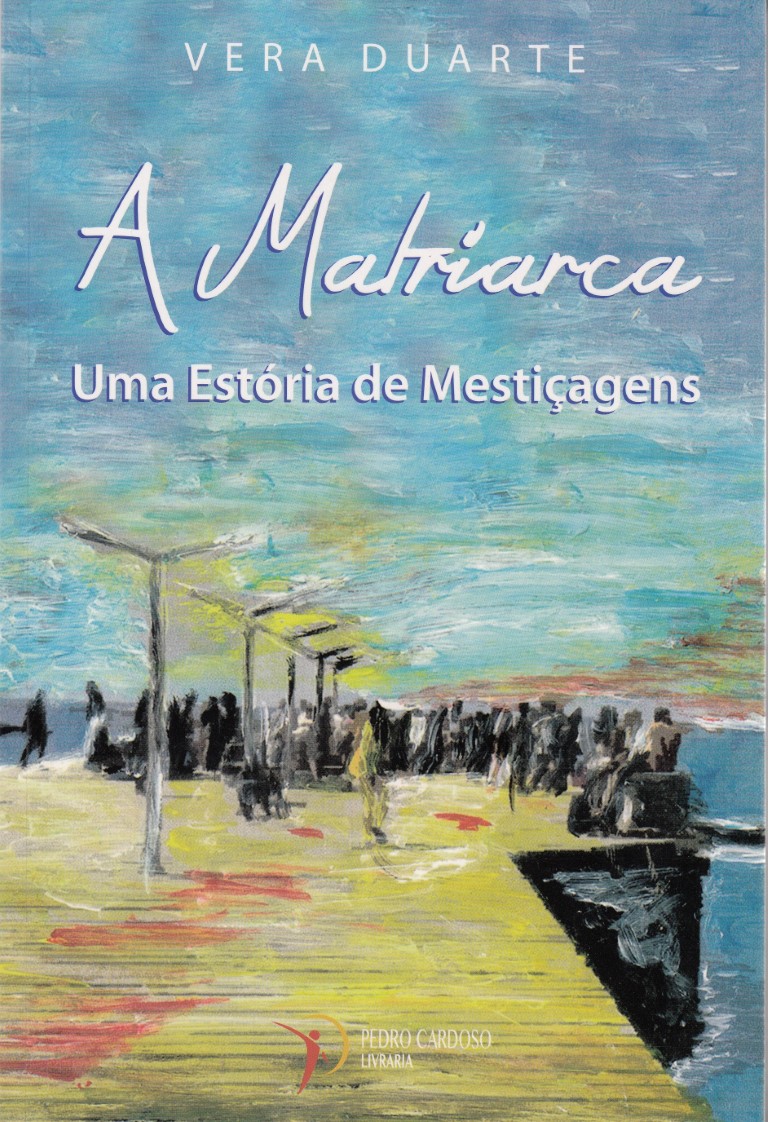 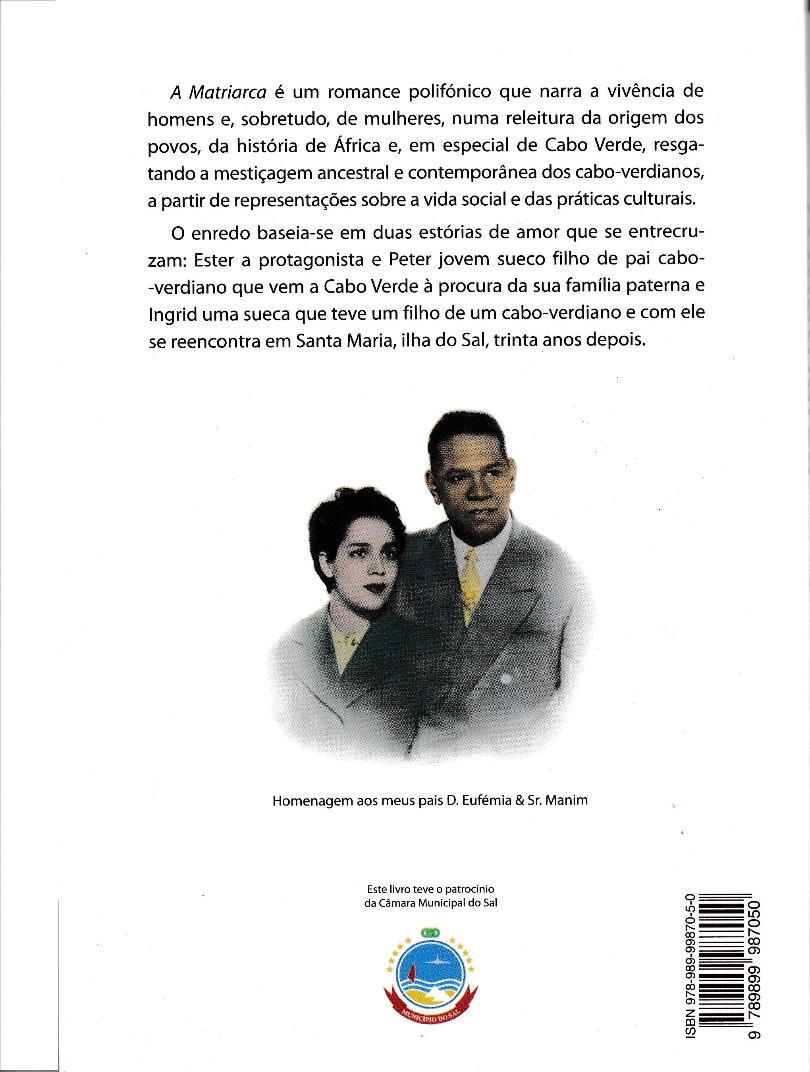 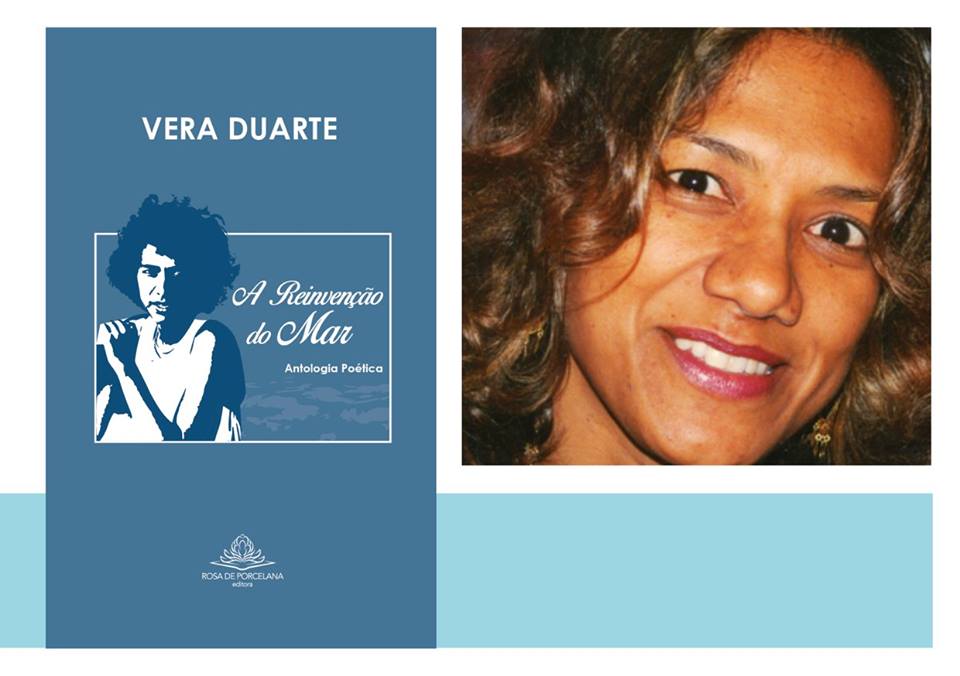 REGRESSAR